Widerrufsformular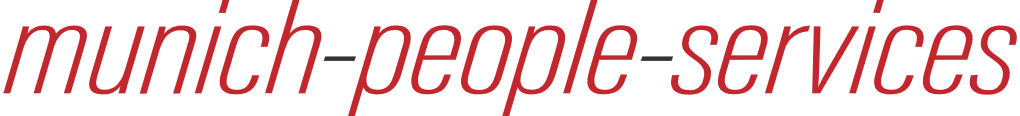 An munich-people-servicesVertreten durch Inhaber Alexander AufingerSäbener Straße 17381545 MünchenTel: 0174 / 43 171 61Mail: aufinger@munich-people.services.deInternet: www.munich-people-services.deVonVorname:Nachname:Adresse:E-Mail:Telefon:------------------------------------------------------------------------------------------------------------------Widerruf des Vertrages: Sehr geehrte Damen und Herren, hiermit widerrufe ich innerhalb der gesetzlichen Frist, den mit am (Datum des Vertragsabschlusses) geschlossenen Vertrag unter der Kundennummer (Kundennummer), mit der Vertragsnummer (Vertragsnummer).	Kundennummer:	Vertragnummer:	Datum des Vertragsabschlusses:------------------------------------------------------------------------------------------------------------------	Bitte bestätigen Sie mir den Widerruf schriftlich.Mit freundlichen Grüßen__________________UnterschriftVorname, Nachname